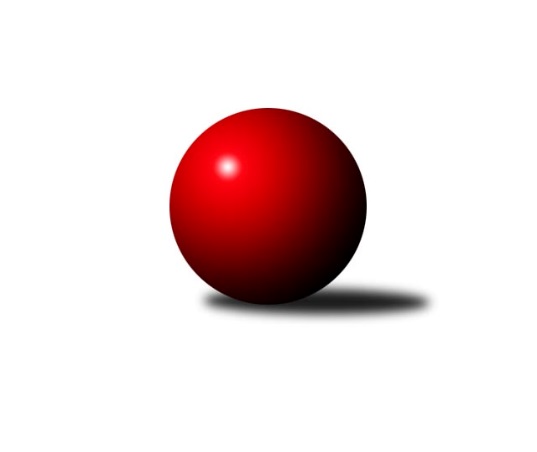 Č.5Ročník 2021/2022	18.5.2024 Okresní přebor Ostrava 2021/2022Statistika 5. kolaTabulka družstev:		družstvo	záp	výh	rem	proh	skore	sety	průměr	body	plné	dorážka	chyby	1.	TJ Sokol Dobroslavice	3	3	0	0	21.0 : 3.0 	(27.0 : 9.0)	2488	6	1725	764	41.3	2.	TJ Sokol Bohumín E	4	3	0	1	20.0 : 12.0 	(26.0 : 22.0)	2334	6	1630	704	62.3	3.	TJ Sokol Bohumín D	4	3	0	1	17.0 : 15.0 	(25.0 : 23.0)	2390	6	1700	690	63	4.	TJ VOKD Poruba C	5	2	0	3	19.0 : 21.0 	(29.0 : 31.0)	2344	4	1674	670	62.4	5.	TJ Unie Hlubina E	5	2	0	3	16.5 : 23.5 	(26.5 : 33.5)	2242	4	1620	622	70.2	6.	SKK Ostrava C	5	2	0	3	16.0 : 24.0 	(26.5 : 33.5)	2271	4	1632	639	66.2	7.	SKK Ostrava B	3	1	1	1	11.0 : 13.0 	(16.0 : 20.0)	2313	3	1638	676	65.7	8.	TJ Michálkovice  B	5	1	1	3	19.0 : 21.0 	(29.5 : 30.5)	2223	3	1581	641	67	9.	TJ Unie Hlubina C	4	1	0	3	12.5 : 19.5 	(22.5 : 25.5)	2395	2	1708	687	66.3Tabulka doma:		družstvo	záp	výh	rem	proh	skore	sety	průměr	body	maximum	minimum	1.	TJ Sokol Bohumín E	2	2	0	0	12.0 : 4.0 	(16.0 : 8.0)	2439	4	2447	2431	2.	TJ Sokol Bohumín D	2	2	0	0	11.0 : 5.0 	(15.0 : 9.0)	2371	4	2434	2307	3.	SKK Ostrava B	2	1	1	0	10.0 : 6.0 	(14.0 : 10.0)	2172	3	2266	2078	4.	TJ Sokol Dobroslavice	1	1	0	0	7.0 : 1.0 	(8.0 : 4.0)	2434	2	2434	2434	5.	TJ Michálkovice  B	2	1	0	1	10.0 : 6.0 	(15.5 : 8.5)	2287	2	2315	2259	6.	TJ Unie Hlubina E	2	1	0	1	8.0 : 8.0 	(14.0 : 10.0)	2472	2	2491	2453	7.	TJ VOKD Poruba C	2	1	0	1	8.0 : 8.0 	(14.0 : 10.0)	2317	2	2402	2231	8.	SKK Ostrava C	3	1	0	2	10.0 : 14.0 	(18.0 : 18.0)	2246	2	2300	2213	9.	TJ Unie Hlubina C	3	1	0	2	9.5 : 14.5 	(17.5 : 18.5)	2494	2	2639	2408Tabulka venku:		družstvo	záp	výh	rem	proh	skore	sety	průměr	body	maximum	minimum	1.	TJ Sokol Dobroslavice	2	2	0	0	14.0 : 2.0 	(19.0 : 5.0)	2516	4	2675	2356	2.	TJ Sokol Bohumín E	2	1	0	1	8.0 : 8.0 	(10.0 : 14.0)	2303	2	2346	2260	3.	TJ Sokol Bohumín D	2	1	0	1	6.0 : 10.0 	(10.0 : 14.0)	2399	2	2527	2271	4.	SKK Ostrava C	2	1	0	1	6.0 : 10.0 	(8.5 : 15.5)	2283	2	2301	2265	5.	TJ VOKD Poruba C	3	1	0	2	11.0 : 13.0 	(15.0 : 21.0)	2358	2	2452	2222	6.	TJ Unie Hlubina E	3	1	0	2	8.5 : 15.5 	(12.5 : 23.5)	2244	2	2484	2086	7.	TJ Michálkovice  B	3	0	1	2	9.0 : 15.0 	(14.0 : 22.0)	2201	1	2248	2166	8.	TJ Unie Hlubina C	1	0	0	1	3.0 : 5.0 	(5.0 : 7.0)	2296	0	2296	2296	9.	SKK Ostrava B	1	0	0	1	1.0 : 7.0 	(2.0 : 10.0)	2454	0	2454	2454Tabulka podzimní části:		družstvo	záp	výh	rem	proh	skore	sety	průměr	body	doma	venku	1.	TJ Sokol Dobroslavice	3	3	0	0	21.0 : 3.0 	(27.0 : 9.0)	2488	6 	1 	0 	0 	2 	0 	0	2.	TJ Sokol Bohumín E	4	3	0	1	20.0 : 12.0 	(26.0 : 22.0)	2334	6 	2 	0 	0 	1 	0 	1	3.	TJ Sokol Bohumín D	4	3	0	1	17.0 : 15.0 	(25.0 : 23.0)	2390	6 	2 	0 	0 	1 	0 	1	4.	TJ VOKD Poruba C	5	2	0	3	19.0 : 21.0 	(29.0 : 31.0)	2344	4 	1 	0 	1 	1 	0 	2	5.	TJ Unie Hlubina E	5	2	0	3	16.5 : 23.5 	(26.5 : 33.5)	2242	4 	1 	0 	1 	1 	0 	2	6.	SKK Ostrava C	5	2	0	3	16.0 : 24.0 	(26.5 : 33.5)	2271	4 	1 	0 	2 	1 	0 	1	7.	SKK Ostrava B	3	1	1	1	11.0 : 13.0 	(16.0 : 20.0)	2313	3 	1 	1 	0 	0 	0 	1	8.	TJ Michálkovice  B	5	1	1	3	19.0 : 21.0 	(29.5 : 30.5)	2223	3 	1 	0 	1 	0 	1 	2	9.	TJ Unie Hlubina C	4	1	0	3	12.5 : 19.5 	(22.5 : 25.5)	2395	2 	1 	0 	2 	0 	0 	1Tabulka jarní části:		družstvo	záp	výh	rem	proh	skore	sety	průměr	body	doma	venku	1.	TJ Sokol Bohumín E	0	0	0	0	0.0 : 0.0 	(0.0 : 0.0)	0	0 	0 	0 	0 	0 	0 	0 	2.	TJ Michálkovice  B	0	0	0	0	0.0 : 0.0 	(0.0 : 0.0)	0	0 	0 	0 	0 	0 	0 	0 	3.	TJ Sokol Dobroslavice	0	0	0	0	0.0 : 0.0 	(0.0 : 0.0)	0	0 	0 	0 	0 	0 	0 	0 	4.	SKK Ostrava C	0	0	0	0	0.0 : 0.0 	(0.0 : 0.0)	0	0 	0 	0 	0 	0 	0 	0 	5.	TJ Sokol Bohumín D	0	0	0	0	0.0 : 0.0 	(0.0 : 0.0)	0	0 	0 	0 	0 	0 	0 	0 	6.	TJ VOKD Poruba C	0	0	0	0	0.0 : 0.0 	(0.0 : 0.0)	0	0 	0 	0 	0 	0 	0 	0 	7.	TJ Unie Hlubina C	0	0	0	0	0.0 : 0.0 	(0.0 : 0.0)	0	0 	0 	0 	0 	0 	0 	0 	8.	TJ Unie Hlubina E	0	0	0	0	0.0 : 0.0 	(0.0 : 0.0)	0	0 	0 	0 	0 	0 	0 	0 	9.	SKK Ostrava B	0	0	0	0	0.0 : 0.0 	(0.0 : 0.0)	0	0 	0 	0 	0 	0 	0 	0 Zisk bodů pro družstvo:		jméno hráče	družstvo	body	zápasy	v %	dílčí body	sety	v %	1.	Lubomír Richter 	TJ Sokol Bohumín E 	4	/	4	(100%)	7	/	8	(88%)	2.	Libor Pšenica 	TJ Michálkovice  B 	4	/	4	(100%)	7	/	8	(88%)	3.	Jan Ščerba 	TJ Michálkovice  B 	4	/	4	(100%)	6.5	/	8	(81%)	4.	Lukáš Modlitba 	TJ Sokol Bohumín E 	4	/	4	(100%)	6	/	8	(75%)	5.	Veronika Rybářová 	TJ Unie Hlubina E 	4	/	4	(100%)	5	/	8	(63%)	6.	Václav Rábl 	TJ Sokol Dobroslavice 	3	/	3	(100%)	6	/	6	(100%)	7.	Zdeněk Štefek 	TJ Sokol Dobroslavice 	3	/	3	(100%)	5	/	6	(83%)	8.	Jiří Koloděj 	SKK Ostrava B 	3	/	3	(100%)	5	/	6	(83%)	9.	Ivo Kovařík 	TJ Sokol Dobroslavice 	3	/	3	(100%)	5	/	6	(83%)	10.	Lumír Kocián 	TJ Sokol Dobroslavice 	3	/	3	(100%)	4	/	6	(67%)	11.	Petr Kuttler 	TJ Sokol Bohumín D 	3	/	4	(75%)	7	/	8	(88%)	12.	Hana Zaškolná 	TJ Sokol Bohumín D 	3	/	4	(75%)	6	/	8	(75%)	13.	Miroslava Ševčíková 	TJ Sokol Bohumín E 	3	/	4	(75%)	5	/	8	(63%)	14.	Jaroslav Hrabuška 	TJ VOKD Poruba C 	3	/	5	(60%)	7	/	10	(70%)	15.	Miroslav Futerko 	SKK Ostrava C 	3	/	5	(60%)	6	/	10	(60%)	16.	Miroslav Heczko 	SKK Ostrava C 	3	/	5	(60%)	5.5	/	10	(55%)	17.	Michal Borák 	TJ Michálkovice  B 	3	/	5	(60%)	5	/	10	(50%)	18.	Jiří Číž 	TJ VOKD Poruba C 	3	/	5	(60%)	5	/	10	(50%)	19.	Josef Navalaný 	TJ Unie Hlubina C 	2.5	/	4	(63%)	4	/	8	(50%)	20.	Karel Kuchař 	TJ Sokol Dobroslavice 	2	/	2	(100%)	3	/	4	(75%)	21.	Miroslav Koloděj 	SKK Ostrava B 	2	/	3	(67%)	5	/	6	(83%)	22.	Jan Petrovič 	TJ Unie Hlubina E 	2	/	3	(67%)	4.5	/	6	(75%)	23.	Martin Futerko 	SKK Ostrava C 	2	/	3	(67%)	4	/	6	(67%)	24.	Helena Martinčáková 	TJ VOKD Poruba C 	2	/	3	(67%)	3	/	6	(50%)	25.	Oldřich Stolařík 	SKK Ostrava C 	2	/	3	(67%)	3	/	6	(50%)	26.	Jaroslav Čapek 	SKK Ostrava B 	2	/	3	(67%)	2	/	6	(33%)	27.	Radek Říman 	TJ Michálkovice  B 	2	/	4	(50%)	5	/	8	(63%)	28.	Václav Kladiva 	TJ Sokol Bohumín D 	2	/	4	(50%)	4	/	8	(50%)	29.	Roman Klímek 	TJ VOKD Poruba C 	2	/	4	(50%)	4	/	8	(50%)	30.	Oldřich Neuverth 	TJ Unie Hlubina C 	2	/	4	(50%)	3.5	/	8	(44%)	31.	Antonín Chalcář 	TJ VOKD Poruba C 	2	/	4	(50%)	3	/	8	(38%)	32.	Libor Mendlík 	TJ Unie Hlubina E 	2	/	4	(50%)	3	/	8	(38%)	33.	Zdeněk Franěk 	TJ Sokol Bohumín D 	2	/	4	(50%)	2	/	8	(25%)	34.	Alena Koběrová 	TJ Unie Hlubina E 	2	/	5	(40%)	4	/	10	(40%)	35.	Daniel Herák 	TJ Unie Hlubina E 	1.5	/	4	(38%)	4	/	8	(50%)	36.	Lenka Raabová 	TJ Unie Hlubina C 	1	/	1	(100%)	2	/	2	(100%)	37.	Hana Vlčková 	TJ Michálkovice  B 	1	/	1	(100%)	2	/	2	(100%)	38.	Martin Třečák 	TJ Sokol Dobroslavice 	1	/	2	(50%)	3	/	4	(75%)	39.	Michaela Černá 	TJ Unie Hlubina C 	1	/	2	(50%)	2	/	4	(50%)	40.	Richard Šimek 	TJ VOKD Poruba C 	1	/	2	(50%)	2	/	4	(50%)	41.	David Zahradník 	TJ Sokol Bohumín E 	1	/	2	(50%)	2	/	4	(50%)	42.	Josef Kyjovský 	TJ Unie Hlubina C 	1	/	2	(50%)	2	/	4	(50%)	43.	Radomíra Kašková 	TJ Michálkovice  B 	1	/	2	(50%)	2	/	4	(50%)	44.	Libor Radomský 	TJ VOKD Poruba C 	1	/	2	(50%)	1	/	4	(25%)	45.	Janka Sliwková 	TJ Sokol Bohumín E 	1	/	3	(33%)	4	/	6	(67%)	46.	Ondřej Valošek 	TJ Unie Hlubina C 	1	/	3	(33%)	3	/	6	(50%)	47.	Filip Országh 	TJ Unie Hlubina C 	1	/	3	(33%)	3	/	6	(50%)	48.	Tomáš Polášek 	SKK Ostrava B 	1	/	3	(33%)	2	/	6	(33%)	49.	Miroslav Futerko 	SKK Ostrava C 	1	/	3	(33%)	2	/	6	(33%)	50.	Blažena Kolodějová 	SKK Ostrava B 	1	/	3	(33%)	2	/	6	(33%)	51.	Markéta Kohutková 	TJ Sokol Bohumín D 	1	/	4	(25%)	3	/	8	(38%)	52.	Martin Ševčík 	TJ Sokol Bohumín E 	1	/	4	(25%)	2	/	8	(25%)	53.	František Tříska 	TJ Unie Hlubina E 	1	/	5	(20%)	4	/	10	(40%)	54.	Jiří Adamus 	TJ VOKD Poruba C 	1	/	5	(20%)	4	/	10	(40%)	55.	Jakub Kožík 	SKK Ostrava C 	1	/	5	(20%)	2	/	10	(20%)	56.	David Mičúnek 	TJ Unie Hlubina E 	0	/	1	(0%)	1	/	2	(50%)	57.	Miroslav Paloc 	TJ Sokol Bohumín D 	0	/	1	(0%)	1	/	2	(50%)	58.	Martin Gužík 	TJ Unie Hlubina C 	0	/	1	(0%)	0	/	2	(0%)	59.	Lubomír Jančar 	TJ Unie Hlubina E 	0	/	1	(0%)	0	/	2	(0%)	60.	Andrea Rojová 	TJ Sokol Bohumín E 	0	/	1	(0%)	0	/	2	(0%)	61.	Radmila Pastvová 	TJ Michálkovice  B 	0	/	1	(0%)	0	/	2	(0%)	62.	Rostislav Hrbáč 	SKK Ostrava B 	0	/	1	(0%)	0	/	2	(0%)	63.	René Gazdík 	TJ Sokol Dobroslavice 	0	/	2	(0%)	1	/	4	(25%)	64.	František Modlitba 	TJ Sokol Bohumín E 	0	/	2	(0%)	0	/	4	(0%)	65.	Adam Klištinec 	TJ Unie Hlubina C 	0	/	2	(0%)	0	/	4	(0%)	66.	Pavel Kubina 	SKK Ostrava B 	0	/	2	(0%)	0	/	4	(0%)	67.	Vlastimil Pacut 	TJ Sokol Bohumín D 	0	/	3	(0%)	2	/	6	(33%)	68.	Radovan Kysučan 	TJ Unie Hlubina E 	0	/	3	(0%)	1	/	6	(17%)	69.	Jiří Břeska 	TJ Michálkovice  B 	0	/	3	(0%)	1	/	6	(17%)	70.	Josef Paulus 	TJ Michálkovice  B 	0	/	3	(0%)	1	/	6	(17%)	71.	Roman Raška 	TJ Michálkovice  B 	0	/	3	(0%)	0	/	6	(0%)	72.	František Deingruber 	SKK Ostrava C 	0	/	5	(0%)	3	/	10	(30%)Průměry na kuželnách:		kuželna	průměr	plné	dorážka	chyby	výkon na hráče	1.	TJ Unie Hlubina, 1-2	2501	1777	724	57.9	(417.0)	2.	TJ Sokol Dobroslavice, 1-2	2352	1653	699	53.5	(392.1)	3.	TJ Sokol Bohumín, 1-4	2351	1688	662	68.4	(391.9)	4.	TJ VOKD Poruba, 1-4	2270	1604	666	71.5	(378.4)	5.	TJ Michalkovice, 1-2	2250	1607	643	67.5	(375.1)	6.	SKK Ostrava, 1-2	2244	1577	667	57.5	(374.1)Nejlepší výkony na kuželnách:TJ Unie Hlubina, 1-2TJ Sokol Dobroslavice	2675	3. kolo	Petr Kuttler 	TJ Sokol Bohumín D	503	2. koloTJ Unie Hlubina C	2639	5. kolo	Ivo Kovařík 	TJ Sokol Dobroslavice	488	3. koloTJ Sokol Bohumín D	2527	2. kolo	Václav Rábl 	TJ Sokol Dobroslavice	485	3. koloTJ Unie Hlubina E	2491	4. kolo	Lenka Raabová 	TJ Unie Hlubina C	476	5. koloTJ Unie Hlubina E	2484	1. kolo	Martin Třečák 	TJ Sokol Dobroslavice	459	3. koloSKK Ostrava B	2454	5. kolo	Ondřej Valošek 	TJ Unie Hlubina C	450	5. koloTJ Unie Hlubina E	2453	2. kolo	Jan Petrovič 	TJ Unie Hlubina E	449	1. koloTJ VOKD Poruba C	2452	4. kolo	Michaela Černá 	TJ Unie Hlubina C	447	5. koloTJ Unie Hlubina C	2436	1. kolo	Adam Klištinec 	TJ Unie Hlubina C	445	1. koloTJ Unie Hlubina C	2408	3. kolo	Josef Navalaný 	TJ Unie Hlubina C	439	1. koloTJ Sokol Dobroslavice, 1-2TJ Sokol Dobroslavice	2434	4. kolo	Ivo Kovařík 	TJ Sokol Dobroslavice	434	4. koloTJ Sokol Bohumín D	2271	4. kolo	Václav Rábl 	TJ Sokol Dobroslavice	422	4. kolo		. kolo	Petr Kuttler 	TJ Sokol Bohumín D	416	4. kolo		. kolo	Zdeněk Štefek 	TJ Sokol Dobroslavice	410	4. kolo		. kolo	Hana Zaškolná 	TJ Sokol Bohumín D	407	4. kolo		. kolo	Lumír Kocián 	TJ Sokol Dobroslavice	406	4. kolo		. kolo	Karel Kuchař 	TJ Sokol Dobroslavice	382	4. kolo		. kolo	René Gazdík 	TJ Sokol Dobroslavice	380	4. kolo		. kolo	Vlastimil Pacut 	TJ Sokol Bohumín D	376	4. kolo		. kolo	Václav Kladiva 	TJ Sokol Bohumín D	372	4. koloTJ Sokol Bohumín, 1-4TJ Sokol Bohumín E	2447	4. kolo	Petr Kuttler 	TJ Sokol Bohumín D	462	3. koloTJ Sokol Bohumín D	2434	3. kolo	Hana Zaškolná 	TJ Sokol Bohumín D	452	3. koloTJ Sokol Bohumín E	2431	2. kolo	Miroslava Ševčíková 	TJ Sokol Bohumín E	450	2. koloTJ Sokol Bohumín E	2346	3. kolo	Petr Kuttler 	TJ Sokol Bohumín D	441	1. koloTJ Sokol Bohumín D	2307	1. kolo	Lukáš Modlitba 	TJ Sokol Bohumín E	439	2. koloSKK Ostrava C	2301	4. kolo	Libor Pšenica 	TJ Michálkovice  B	435	1. koloTJ Unie Hlubina C	2296	2. kolo	Lubomír Richter 	TJ Sokol Bohumín E	433	4. koloTJ Michálkovice  B	2248	1. kolo	Lukáš Modlitba 	TJ Sokol Bohumín E	431	3. kolo		. kolo	Lukáš Modlitba 	TJ Sokol Bohumín E	427	4. kolo		. kolo	Lubomír Richter 	TJ Sokol Bohumín E	418	3. koloTJ VOKD Poruba, 1-4TJ VOKD Poruba C	2402	3. kolo	Lukáš Modlitba 	TJ Sokol Bohumín E	466	5. koloTJ Sokol Bohumín E	2260	5. kolo	Libor Pšenica 	TJ Michálkovice  B	465	3. koloTJ VOKD Poruba C	2231	5. kolo	Roman Klímek 	TJ VOKD Poruba C	464	3. koloTJ Michálkovice  B	2189	3. kolo	Miroslava Ševčíková 	TJ Sokol Bohumín E	420	5. kolo		. kolo	Richard Šimek 	TJ VOKD Poruba C	413	3. kolo		. kolo	Jaroslav Hrabuška 	TJ VOKD Poruba C	405	5. kolo		. kolo	Lubomír Richter 	TJ Sokol Bohumín E	400	5. kolo		. kolo	Roman Klímek 	TJ VOKD Poruba C	392	5. kolo		. kolo	Helena Martinčáková 	TJ VOKD Poruba C	388	3. kolo		. kolo	Jaroslav Hrabuška 	TJ VOKD Poruba C	387	3. koloTJ Michalkovice, 1-2TJ Michálkovice  B	2315	5. kolo	Radek Říman 	TJ Michálkovice  B	410	2. koloSKK Ostrava C	2265	2. kolo	Jan Ščerba 	TJ Michálkovice  B	406	2. koloTJ Michálkovice  B	2259	2. kolo	Miroslav Heczko 	SKK Ostrava C	405	2. koloTJ Unie Hlubina E	2163	5. kolo	Radek Říman 	TJ Michálkovice  B	402	5. kolo		. kolo	Jan Ščerba 	TJ Michálkovice  B	401	5. kolo		. kolo	Libor Pšenica 	TJ Michálkovice  B	400	5. kolo		. kolo	Jan Petrovič 	TJ Unie Hlubina E	397	5. kolo		. kolo	Libor Pšenica 	TJ Michálkovice  B	388	2. kolo		. kolo	Martin Futerko 	SKK Ostrava C	388	2. kolo		. kolo	Miroslav Futerko 	SKK Ostrava C	378	2. koloSKK Ostrava, 1-2TJ Sokol Dobroslavice	2484	1. kolo	Ivo Kovařík 	TJ Sokol Dobroslavice	448	5. koloTJ Sokol Dobroslavice	2356	5. kolo	Lumír Kocián 	TJ Sokol Dobroslavice	427	1. koloTJ VOKD Poruba C	2305	1. kolo	Roman Klímek 	TJ VOKD Poruba C	421	1. koloSKK Ostrava C	2300	1. kolo	Jiří Koloděj 	SKK Ostrava B	420	2. koloSKK Ostrava B	2266	2. kolo	Jiří Koloděj 	SKK Ostrava B	420	4. koloSKK Ostrava B	2233	1. kolo	Karel Kuchař 	TJ Sokol Dobroslavice	420	1. koloSKK Ostrava C	2224	5. kolo	Miroslav Koloděj 	SKK Ostrava B	419	2. koloTJ VOKD Poruba C	2222	2. kolo	Karel Kuchař 	TJ Sokol Dobroslavice	418	5. koloSKK Ostrava C	2213	3. kolo	Martin Třečák 	TJ Sokol Dobroslavice	416	1. koloTJ Michálkovice  B	2166	4. kolo	Ivo Kovařík 	TJ Sokol Dobroslavice	414	1. koloČetnost výsledků:	7.0 : 1.0	5x	6.0 : 2.0	3x	5.0 : 3.0	3x	4.0 : 4.0	1x	3.0 : 5.0	2x	2.0 : 6.0	2x	1.5 : 6.5	1x	1.0 : 7.0	2x	0.0 : 8.0	1x